Класицизм у європейській літературі 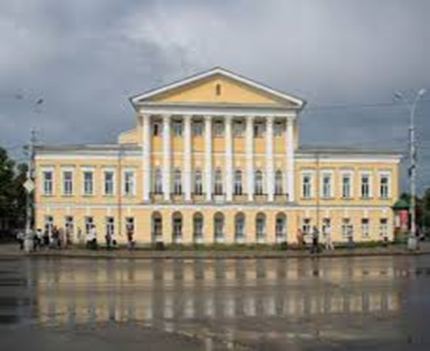 «Класицизм» (від лат. classіcus - зразковий)Етимологія терміну «класицизм». Значення поняття «класицизм». Історичні передумови виникнення та розвитку класицизму (французький абсолютизм). Різновиди класицизму. Філософські та естетичні передумови виникнення та розвитку класицизму. Теоретики класицизму  та  їхні  погляди.11«Поетичне мистецтво» Н. Буало. Основні принципи класицистичної теорії (нормативність, впорядкованість, гармонійність, дидактичність, громадянський пафос тощо). Жанри літератури класицизму: принцип «жанрової ієрархії» (розподіл жанрів на «високі» та «низькі»). Класицистична трагедія, конфлікт між обов’язком та пристрастю. Драматургічна концепція, композиція (правило «трьох єдностей»), характери в драмі класицизму (принципи типовості, статичності). Концепція трагічного П’єра Корнеля і Жана Расіна. Суперечки навколо «Сіда» П. Корнеля. «Горація» П. Корнеля як яскравий зразок класицистичної трагедії. Новаторство Ж. Расіна («Федра»).1. Поняття «класицизм». Детермінанти виникнення і розвитку класицизмуТермін «класицизм» (від лат. classіcus – зразковий), вказує на те, що йдеться про орієнтацію на якийсь зразок. Цим зразком стає античність (її мистецтво та естетика – «Поетика» Аристотеля). Спочатку «класичними» називали твори та авторів, що ставали предметом шкільного вивчення, призначалися для читання в класах. Сучасне значення слова «класичний», яке дозволило значно розширити список авторів, що належать до літературної класики, почало формуватися в епоху романтизму. На сьогодні існують два поняття: «класичний» – тобто зразковий, майстерно зроблений, такий, що ввійшов у фонд світової літератури, і «класицистичний» – тобто такий, який має відношення до класицизму як до літературного напрямку, втілює його художні принципи.  Класицизм представлений у різних видах мистецтва – архітектурі, скульптурі, живописі тощо. Цей стиль характеризується стриманістю, чіткістю форм, гармонійністю. Як і бароко, класицизм почав формуватися в Італії в ХVІ ст. (Дж. Тріссіно створив «Софонісбу» – трагедію, написану за зразками античності, з орієнтацією на «Поетику» Аристотеля). Італійський класицизм входить у загальний комплекс пізньоренесансной культури. Це ренесансний класицизм.      Хоча зародився класицизм в Італії, найбільшого «розквіту» він досяг у літературі Франції у ХVІІ ст. (придворний французький класицизм). Тут  головною передумовою його розвитку стало зміцнення монархічного абсолютизму: прагнення збереження існуючих законів у державі виражається у створенні мистецтва, також підпорядкованого певним законам, які віддзеркалюють непорушні устої монархії. Літературознавці часто визначають класицизм як такий літературний напрямок, що виражав інтереси аристократії.Класицизм продовжує існувати й у ХVІІІ ст. у дещо зміненому вигляді – просвітницький класицизм (Вольтер), «веймарський класицизм» (Й. В. Ґьоте, Ф. Шіллер). Філософський ґрунт класицизму – ідеї раціоналізму Рене Декарта (філософського напряму, що стверджує силу людського розуму як джерела пізнання). 12«Я мислю, отже я існую» – відоме гасло раціоналізму. Завдяки раціоналізму затверджується думка про те, що мистецтво також має підпорядковуватися законам розуму, логіки, бути нормативним, впорядкованим.2. Естетика класицизмуТеоретичну базу класицизму формують праці Аристотеля, Ж.Шаплена, Н. Буало тощо.  «Поетика» Аристотеля стала широко відомою завдяки її італійським та французьким перекладам. Класицисти вірили в існування непорушних законів мистецтва, відкритих античним філософом. Особливу увагу вони приділяли його теорії трагедії та вимозі єдності дії.  Жан Шаплен («Про правило двадцяти чотирьох годин») виступав за єдність часу. А Никола Буало («Поетичне мистецтво») системно узагальнив вимоги та норми класицизму. Віршований трактат Н. Буало поділяється на чотири пісні. Перша з них – про мистецтво в цілому: тут висловлюється вимога єдності форми і змісту, звучить іронія над поетами, які в угоду римі забувають про зміст твору, преціозною і бурлескною літературою. У цій же частині запропонований чіткий поділ жанрів на високі (ода, трагедія) та низькі (комедія, байка, епіграма, сатира). У наступній пісні Н. Буало характеризує оду (громадянський пафос, зображення подій, які мають державне значення), сатиру (має сприяти виправленню людських вад) та епіграму (жартівливий зміст, лаконічність).  Автор вказує на генезис трагедії. Вона, на думку Н. Буало, жорстока і страшна, але світ мистецтва прекрасний, тому що його дозволяють зробити таким правила. Театр класицизму повинен зосереджувати увагу на почуттях героїв, а зовнішня інтрига має лише другорядне значення. Н.Буало закликає трагіків орієнтуватися на античні сюжети, але трансформувати їх, не виходячи за межі традиції і правдоподібності, підкорятися правилу «трьох єдностей».У четвертій пісні Буало підкреслює значущість дидактичної функції літератури. Окреме місце відводиться критиці середньовічного театру (містерії), естетики бароко (вигадливості, туманності, надлишкової деталізації, ускладненості стилю). Отже, на відміну від теоретиків бароко, які пропагандують вишуканість, ілюзорність, хаотичність, класицисти вимагають чіткості й упорядкованості у мистецтві, закликаючи орієнтуватися на Аристотеля, античних авторитетів та перевершувати їх у точності слідування законам. Головною метою літератури визнається виховна, а не розважальна.  вимоги до поета – слідувати законам розуму, не захоплюватися занадто експериментами у галузі поетики, форми, писати твори чітко, ясно, зрозуміло. Основні риси класицизму: раціоналізм (прагнення будувати художні твори на засадах розуму, ігнорування особистих почуттів);13наслідування зразків античного мистецтва, нормативність, встановлення «вічних та непорушних» правил і законів (для драматургії – це закон «трьох єдностей»);правило «трьох єдностей» – «золоте правило» драматургії класицизму, відповідно якого у творі має бути лише одна сюжетна лінія («єдність дії»), усі події відбуваються в одному місці («єдність місця») протягом доби («єдність часу»);для класицизму характерні зображення конфліктів між почуттям та обов’язком (герой, який керується державними інтересами, жертвує особистим);різкий поділ дійових осіб на позитивних та негативних, їхня типовість та статичність;аристократизм, орієнтування на вимоги, смаки вищої суспільної верстви;дидактичність, громадянський пафос;встановлення принципів «жанрової ієрархії». «Ієрархія жанрів» – розподіл жанрів на «високі» та «низькі». Перші зображують видатних осіб, аристократів, події державного масштабу, мають героїчний, трагічний зміст, написані «високим» стилем (трагедія, ода, поема). Другі звертаються до подій приватного життя, показують комічні ситуації та персонажів (міщан, простолюдинів), написані «низьким стилем» (комедія, сатира, байка).Класицисти висловлюють  віру в людину, у героїчне начало в ній, у те, що вона здатний придушувати всі негативні інстинкти.Представники: П. Корнель, Ж. Расін, Ж.-Б. Мольєр, Жан Лафонтен.3. Французький класицизмПочаток французького класицизму літературознавці пов’язують із творчістю Ф.  Малерба  (ода «Королеві з приводу її благополучного прибуття у Францію»). Значення  Ф. Малерба як реформатора віршування визнавав Н. Буало. Особливо бурхливо у Франції в ХVІІ ст. розвивається драматургія, а одним з найвідоміших драматургів є П. Корнель, популярність до якого приходить після постановки трагікомедії «Сід». Автор обрав у якості сюжетної основи епізод з життя героя іспанської реконкісти, Родріго Діаса (XІ ст.), названого Сідом (по-арабські «пан»). Головним джерелом для П. Корнеля  послужила  п'єса  іспанського письменника Г. де Кастро «Юність  Сіда» (1618 р.).  П. Корнель показав персонажів, змушених обирати між честю, обов’язком, голосом розуму та пристрастю, коханням (Родріго та Хімену). Однак, його твір викликав незадоволення критики. З обвинуваченнями в порушенні норм класицизму виступив Жорж Скюдері («Зауваження до «Сіда»). Ж. Скюдері був незадоволений, зокрема,  тим, що П. Корнель порушив «золоте 14правило» трьох єдностей, дозволив героїні вийти заміж за вбивцю її батька, а знатним особам, дворянам, поводитися абсолютно не гідно їхнього статусу та «високої» трагедії (сцена із ляпасом батьку Хімени). Не залишилися осторонь і члени Французької академії, які теж критикували твір («Думка Французької  академії про трагікомедію «Сід»).  П. Корнель намагався виправдовуватися, однак безуспішно. Набагато пізніше, працюючи над новою трагедією «Горацій» (1640 р.), драматург ретельно намагався дотримуватися норм класицизму (сюжет узяв з античної історії, дотримався правил трьох єдностей, показав однозначну перемогу обов’язку над особистими інтересами, сповнив трагедію громадянського пафосу, державних ідеалів). «Горацій» – яскравий зразок класицистичної трагедії. Наступником П. Корнеля на французькій сцені став Ж. Расін. Ж. Расін представляє новий етап у розвитку трагедії французького класицизму, адже,  на відміну від «ідеальних» героїв свого попередника, він показав образи людей, охоплених полум'ям неприборканих пристрастей, які руйнують їхні життя… Однією з найбільш відомих є трагедія «Федра» (1677 р.). Автор звернувся до сюжету з античної міфології, оригінально трансформувавши його. Жертвою згубної пристрасті стає Федра, закохана у свого пасинка Іполита. Жінка страждає, адже усвідомлює гріховність свого кохання. Проте нічого не може з цим вдіяти. Слабкість героїні, звичайно ж, не виправдовується, однак вона викликає співчуття, тому що стала жертвою Вищих сил (її доля визначена богами), а переживання Федри зрозумілі кожному.  Ж. Расін ще більше, ніж П. Корнель, зменшує роль зовнішньої дії, зосереджуючись на зображенні переживань, внутрішніх конфліктів дійових осіб. Особливе місце у жанровій системі класицизму посідає також «висока комедія» Ж.-Б. Мольєра – твори французького драматурга («Скупий», «Тартюф», «Мізантроп», «Дон Жуан»), у яких він змішав «високе» та «низьке», надавши класицистичній комедії ознак трагедії (вони не просто «розважають», а змушують замислитися, оскільки мають серйозний, філософський зміст, серед дійових осіб тут з’являються аристократи, здійснено розподіл на 5 актів, більшість мають віршовану форму).Використана література:1. Літературознавча енциклопедія : у двох томах / авт.-уклад. Ю. І. Ковалів. Київ : ВЦ «Академія», 2007. Т. 1. 608 с.2. Літературознавча енциклопедія : у двох томах / авт.-уклад. Ю. І.  Ковалів. Київ : ВЦ «Академія», 2007. Т. 2. 624 с.3. Лексикон загального та порівняльного літературознавства / за ред. А.  Волкова, О. Бойченка, І. Зварича, Б. Іванюка, П. Рихла. Чернівці : Золоті литаври, 2001. 636 с.4. Ніколенко О. М. Бароко, класицизм, просвітництво. Харків: Ранок, 2009. 224 с.155. Давиденко Г. Й. Історія зарубіжної літератури ХVII–XVIII ст. Київ : ЦУЛ, 2007. 296 с.6. Лімборський І. В. Класицизм як художньо-естетична система: етапи становлення, художні форми, національні варіанти. Зарубіжна література в навчальних закладах. 2004. № 2.С. 2 – 6.7. Шалагінов Б. Б. Класицизм у французькій літературі. Всесвітня література та культура в середніх навчальних закладах України. 2004. № 2. С. 23– 27.8. Борецький М. І. Класицизм і його різновиди. Всесвітня література в середніх навчальних закладах України. 1998. № 12. С. 46 – 48.9. Адан А. Театр Корнеля и Расина. Театр французского классицизма.  Москва : Художественная литература, 1970. С. 5 – 18.10. Ищук-Фадеева Н. И. От сюжета к жанру (Трагикомедия П. Корнеля «Сид»). Филологические науки. 1992. № 4. С. 44 – 46.11. Ніколенко О. М., Хоменко Н. В. «Гармонія класицизму». Зарубіжна література в навчальних закладах. 1999. № 2. С. 12 – 15.12. Ніколенко О. М. Класицизм у французькому мистецтві. Зарубіжна література в навчальних закладах. 1999. № 2. С. 55 – 56.13. Кравченко Я. П., Ніколова О. О. Історія зарубіжної літератури : методичні рекомендації. Запоріжжя : ЗНУ, 2016. 50 с.14. Василина К. М., Кравченко Я. П., Ніколова О. О., Тупахіна О. В. Історія зарубіжної літератури : методичні рекомендації до кваліфікаційного екзамену для здобувачів ступеня вищої освіти бакалавра спеціальності «Філологія» освіто-професійних програм «Мова і література (англійська)», «Мова і література (німецька)», «Мова і література (французька)», «Мова і література (іспанська)». Запоріжжя : ЗНУ, 2019. 138 с.15. Ніколова О. О., Василина К.М. Теорія літератури : навч. посіб. для студ. вищ. навч. закл. Запоріжжя : ЗНУ, 2012. 229 с.